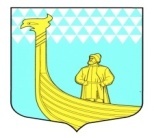                                       А  Д  М   И   Н   И  С  Т  Р  А  Ц  И  ЯМУНИЦИПАЛЬНОГО ОБРАЗОВАНИЯВЫНДИНООСТРОВСКОЕ СЕЛЬСКОЕ ПОСЕЛЕНИЕВОЛХОВСКОГО МУНИЦИПАЛЬНОГО РАЙОНАЛЕНИНГРАДСКОЙ  ОБЛАСТИ  П О С Т А Н О В Л Е Н И Е                                                              дер. Вындин ОстровВолховского района, Ленинградской областиот « 05 »   августа    2021 года                                                         №  105   О внесении изменений в постановление №21 от 17 февраля 2021 года «Об утверждении муниципальной программы «Обращение с твердыми коммунальными отходами на территории муниципального образования Вынндиноостровское сельское поселение на 2020-2022 гг.» Руководствуясь Федеральным законом от 06 октября 2003г. №131-ФЗ «Об общих принципах организации местного самоуправления в Российской Федерации», Федеральным законом от 24 июня 1998г. №89 -ФЗ «Об отходах производства и потребления», администрация МО Вындиноостровское сельское поселениеп о с т а н о в л я е т:1.Внести изменение в муниципальную Программу «Обращение с твердыми коммунальными отходами на территории муниципального образования Вындиноостровское сельское поселение в 2020 - 2022гг.»:1.1  План мероприятий, направленных на обеспечение экологической безопасности для защиты здоровья человека и окружающей среды в рамках целевой программы «Обращение с твердыми коммунальными отходами на территории муниципального образования Вындиноостровское сельское поселение на 2020-2022гг.» читать в редакции, согласно Приложению.2. Данное постановление подлежит опубликованию в средствах массовой информации и размещению на официальном сайте МО Вындиноостровское сельское поселение. 4. Контроль за исполнением данного постановления оставляю за собойГлава администрацииМО Вындиноостровское СП                                                  Е.В.ЧеремхинаПриложение.План мероприятийнаправленных на обеспечение экологической безопасности, для защиты здоровья человека и окружающей среды в рамках целевой программы «Обращение с твердыми коммунальными отходами на территории муниципального образования Вындиноостровское сельское поселение   на 2020-2022 гг.»Привлечение внебюджетных средств на реализацию мероприятий Программы не предполагается.Наименование мероприятияИсточники финансированияФинансовые средства Всего, руб.В том числе по годамВ том числе по годамВ том числе по годамИсполнительНаименование мероприятияИсточники финансированияФинансовые средства Всего, руб.202020212022ИсполнительОбустройство мест (площадок) накопления ТКОСредства бюджета МО Вындиноостровское сельское поселение200844,860844,870000,070000,0Администрация МО Вындиноостровское сельское поселениеОбустройство мест (площадок) накопления ТКОСредства бюджетов других уровней и внебюджетных источников699715,2699715,2413200,0-Администрация МО Вындиноостровское сельское поселениеОбустройство мест (площадок) накопления ТКО